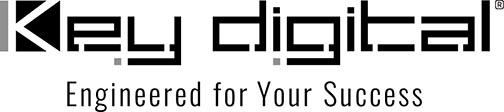 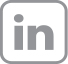 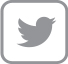 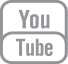 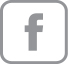 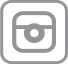 Contacts:Key DigitalMasha Lakhter, COO917.701.3238masha@keydigital.comClyne Media, Inc.Frank Wells, Senior Account Manager615.585.0597frank.wells@clynemedia.comSimplicity with sophistication: the Key Digital® KD-4x1WUTx wall-plate/desktop switcher/extender — The flagship of the comprehensive family of user-friendly 4K wall or desktop box-mount switcher/extender solutions from Key Digital® is the KD-4x1WUTx 4x1 three-gang switcher/ transmitter which provides dual HDMI, Display Port and USB-C inputs, HDBaseT signal and control extension (that includes displays and other external devices) with programming-free installation —ISE, Barcelona, January 31, 2023 – Addressing the need for convenient AV switching at the source in conference-room, boardroom, event-space, lecture-room and training-room applications, the Key Digital® Unified Communication and Collaboration solutions family includes a range of three-, two- and single-gang wall-plate/desktop box-mount switcher/transmitters. These products provide a flexible range of AV and USB 2.0 connection options, local and remote control, CEC display control and signal extension via HDBaseT/Ethernet. Installation requires zero programming (saving precious time in the field), and operation is user-friendly for the entire line.At the top of the line is the KD-X4x1WUTx, a 4x1 4K/18G Wall Plate Switcher featuring front-panel dual HDMI, Display Port and USB-C inputs. The KD-X4x1WUTx supports Ultra HD/4K up to 4096x2160 at 4:4:4 (signals up to 18 Gbps bandwidth) for no-compromise video performance. Its HDBaseT output natively integrates with Key Digital’s KD-X100MRx black box HDBaseT Receiver or the KD-UPS52U Presentation Switcher, either of which will provide the switcher/extender Power over HDBaseT (PoH) – that means the only rear-panel connection required is a RJ45 jack paired with a single CAT5e/6 Ethernet cable for power, signals and IP control. The HDBaseT output can drive 100 meters of cable at full resolution.The KD-X4x1WUTx fits in a standard three-gang box for wall, podium or table-top AV box mounting. Inputs can be switched manually with front-panel buttons, and, with auto-sensing enabled, the KD-4x1WUTx will automatically switch to a newly connected source or away from a disconnected source.“The KD-X4x1WUTx is not merely a switcher,” shares DeWayne Rains, Key Digital VP of Sales. “Beyond input selection and source extension, USB cameras and mics, audio DSP and keyboard/mouse/touchscreen extension are accommodated by front panel USB host and device ports that are soft-codec-enabled to create a connectivity hub that provides unparalleled functionality in a wide variety of applications. This one compact device delivers the connectivity needed while also replacing a host of ancillary devices that would typically be required for a complete solution.” Connected computers interface with extended devices by way of USB host and device ports on compatible receiver units or by way of device ports on the KD-UPS52U Presentation Switcher. The KD-X4x1WUTx further simplifies system operation by including centralized control of displays and projectors – power, volume and muting – through the integration of Key Digital’s CEC Manager™ control (no additional wiring is required) and through the free KD App. The KD App will scan the network and auto-populate pre-built GUIs for connected device management – not just projectors and displays, but all KD App-ready Key Digital devices sharing the network. Complete configurations can be realized with no programming by way of the free Key Digital Management Software™ Pro app for Windows computers. The KD-X4x1WUTx additionally handles a host of protocols and interfaces, including fully licensed HDCP 2.2, TMDS re-clocking and signal regeneration, EDID handshake and management, bi-directional RS-232 and TCP/IP control with simplistic open API and IR remote sensing. Surround audio up to 7.1 Dolby® and DTS™ is supported with local de-embedding for 2 channel signals.The KD-X4x1WUTx has an MSRP of $1,288 (USD). The full family of Key Digital cost effective, high-performance Wall Plate Switchers includes additional models that feature identical video resolution capabilities but are configured for differing sets of input formats. All are available immediately, shipping from stock.For more information: Key DigitalKey Digital’s CAT5e/6 Wall Plate Switcher and Extenders…ends 530 wordsPhoto File 1: KD-X4x1WUTx.jpgPhoto Caption 1: Key Digital’s KD-X4x1WUTx is the flagship of its wall-plate/desktop box-mount switcher/extender line. The family of solutions features 4K/18G video and a host of input options and control capabilities along with programming-free installation and ease of operation.Photo File 2: KD-EXWPSTx.jpgPhoto Caption 2: The latest addition to Key Digital’s family of wall-plate/desktop box-mount switcher/extenders, the KD-EXWPSTx, was developed in response to customer requests for a single-gang box solution.Photo File 3: KD-UPS52U_and_KD-X100Rx.jpgPhoto Caption 3: Key Digital’s HDBaseT-capable switcher/extender transmitters can interface with and get power from receivers like the KD-X100Rx or, where greater interface and input options are needed, the KD-UPS52U Presentation Switcher.About Key Digital:Established in 1999, Key Digital® designs and engineers intuitive digital A/V connectivity and control solutions that embody excellence. Key Digital delivers reliable, superior-quality, easily-implemented, versatile, high-performance products for corporate, education, government, house-of-worship, bar & restaurant, digital signage and residential A/V applications.  Founded by innovator Mike Tsinberg, holder of over 40 digital video and HDTV patents, Key Digital designs and engineers its products in-house at its USA headquarters in Mount Vernon, New York. The result of meticulous research, development and testing, Key Digital products showcase the company’s extensive, unparalleled technical knowledge and expertise, as well as its market-driven approach, serving as a partner to consultants, designers, and system integration firms in the A/V industry. Key Digital works as its clients’ extended engineering team, developing customized solutions for specific applications. Key Digital is an lnfoComm, CEDIA, CES, and NAHB award-winning manufacturer. Key Digital, Engineered For Your Success™For more information, visit our webpage at www.keydigital.com. Follow Key Digital on social media: